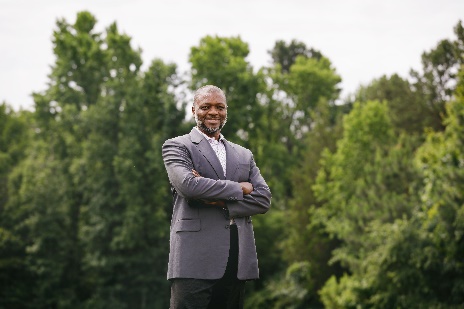 Kenneth F. Fields Bio:
Kenneth Fields, President of IT-HenHouse, empowers his clients to make technology theirs and transcend obstacles along their path. Combining an entrepreneur’s energy and a soldier’s rigor, he is an expert strategist skilled at meeting complex functional and technical business needs. 
Kenneth has earned distinction in both IT and the U.S. Army. Before retiring after 28 years of service, he served in Saudi Arabia (Operation Desert Storm) and Iraq (Operation Iraqi Freedom III) and earned a Bronze Star Medal among other decorations. In and out of uniform, he understands that measurable results are achieved through strategy, communication, innovation, camaraderie, and commitment.  Kenneth has Bachelor Degree in Management Information Systems, Masters of Business Administration, and Masters of Management Information Systems.An avid runner, Kenneth attends plays, and enjoys traveling across the USA with his wife and three chicks (aka children). “Let’s get crackin’” is his mantra, and though he believes the world is full of good eggs, he keeps a watchful eye out for troublesome foxes. 
